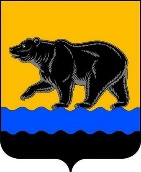 АДМИНИСТРАЦИЯ ГОРОДА НЕФТЕЮГАНСКАпостановлениег.НефтеюганскО внесении изменений в постановление администрации города Нефтеюганска от 15.11.2018 № 591-п «Об утверждении муниципальной программы «Управление муниципальными финансами города Нефтеюганска»В соответствии с постановлениями администрации города Нефтеюганска от 27.09.2018 № 483-п «Об утверждении перечня муниципальных программ города Нефтеюганска», от 18.04.2019 № 77-нп «О модельной муниципальной программе города Нефтеюганска, порядке принятия решения о разработке муниципальных программ города Нефтеюганска, их формирования, утверждения и реализации», а такжев целях уточнения объемов бюджетных ассигнований и лимитов бюджетных обязательствадминистрация города Нефтеюганска постановляет:1.Внести изменения в постановление администрации города Нефтеюганска от 15.11.2018 № 591-п «Об утверждении муниципальной программы «Управление муниципальными финансами города Нефтеюганска» (с изменениями, внесенными постановлениями администрации города 
от 25.01.2019 № 27-п, от 05.02.2019 № 46-п, от 13.05.2019 № 236-п, 
от 24.09.2019 № 979-п, от 31.10.2019 № 1204-п, от 13.11.2019 № 1266-п, 
от 06.02.2020 № 134-п, от 18.05.2020 № 756-п, от 23.09.2020 № 1576-п, 
от 06.11.2020 № 1917-п, от 07.12.2020 № 2115-п, от 17.12.2020 № 2224-п,
от 15.02.2021 № 169-п, от 24.02.2021 № 209-п, от 12.04.2021 № 483-п, 
от 05.08.2021 № 1307-п, от 24.08.2021 №1422-п, от 21.09.2021 № 1592-п), а именно: в приложениик постановлению:1.1.Паспорт муниципальной программы «Управление муниципальными финансами города Нефтеюганска»изложить в следующей редакции:«».1.2.Таблицу 1 муниципальной программы изложить согласно приложению 1 к настоящему постановлению.1.3.Таблицу 2 муниципальной программы изложить согласно приложению 2 к настоящему постановлению.1.4.Таблицу 3 муниципальной программы изложить согласно приложению 3 к настоящему постановлению.1.5.Таблицу 4 муниципальной программы изложить согласно приложению 4 к настоящему постановлению.1.6.Таблицу 5 муниципальной программы изложить согласно приложению 5 к настоящему постановлению.1.7.Таблицы 6, 7 муниципальной программы исключить.2.Департаменту по делам администрации города (Прокопович П.А.)разместить постановление на официальном сайте органов местного самоуправления города Нефтеюганска в сети Интернет.3.Постановление вступает в силу с 01.01.2022 и распространяется на правоотношения, связанные с формированием бюджета муниципального образования на 2022 год и на плановый период 2023 и 2024 года.Исполняющийобязанностиглавы города Нефтеюганска							А.В.ПастуховПриложение 1к постановлениюадминистрации городаот 17.11.2021№1936-пТаблица 1Целевые показатели муниципальной программы«Управление муниципальными финансами города Нефтеюганска»Приложение 2к постановлениюадминистрации городаот 17.11.2021№ 1936-пТаблица 2Распределение финансовых ресурсов муниципальной программы (по годам)Приложение 3к постановлениюадминистрации городаот 17.11.2021№ 1936-пТаблица 3Перечень структурных элементов (основных мероприятий)муниципальной программы Приложение 4к постановлениюадминистрации городаот 17.11.2021№ 1936-пТаблица 4Перечень объектов капитального строительстваПриложение 5к постановлениюадминистрации городаот 17.11.2021№ 1936-пТаблица 5Перечень объектов социально-культурного и коммунально-бытового назначения, масштабные инвестиционные проекты17.11.2021    № 1936-пНаименование муниципальной программыУправление муниципальными финансами города НефтеюганскаСроки реализации муниципальной программы2022-2030 годыДата утверждения муниципальной программы (наименование и номер соответствующего нормативного правового акта) *Постановление администрации города Нефтеюганска от 15.11.2018 №591-п «Об утверждении муниципальной программы «Управление муниципальными финансами города Нефтеюганска»Куратор муниципальной программыЗаместитель главы города – директор департамента финансов администрации города Нефтеюганска Ответственный исполнитель муниципальной программыДепартамент финансов администрации города НефтеюганскаСоисполнители муниципальной программынетЦели муниципальной программыПовышение качества управления муниципальными финансами города НефтеюганскаЗадачи муниципальной программы1.Обеспечение сбалансированности бюджета города Нефтеюганска;2.Эффективное управление муниципальным долгомПодпрограммы или основные мероприятияПодпрограмма I. «Организация бюджетного процесса в городе Нефтеюганске»;Подпрограмма II. «Управление муниципальным долгом города Нефтеюганска»Целевые показатели муниципальной программы1.Доля главных распорядителей бюджетных средств города, имеющих итоговую оценку качества финансового менеджмента более 85 баллов.2. Отношение объема муниципального долга к общему объему доходов бюджета <=50%.Параметры финансового обеспечения муниципальной программы    Общий объём финансирования муниципальной программы за счёт средств местного бюджета составляет 635 955,300 тыс. рублей, в том числе:2022–70 295,700 тыс. рублей;2023–71 452,300 тыс. рублей;2024 –81 743,900 тыс. рублей;2025 – 68 743,900 тыс. рублей;2026 – 2030–343 719,500 тыс. рублей.Объем налоговых расходов города Нефтеюганска (с расшифровкой по годам реализации муниципальной программы)№ по-ка-за-те-ляНаименование целевых показателей Ответственный исполнитель/ соисполнитель за достижение показателяБазовый показатель на начало реализации муниципальной программыЗначения показателя по годамЗначения показателя по годамЗначения показателя по годамЗначения показателя по годамЗначения показателя по годамЦелевое значение   показателя на момент окончания действия муниципальной программы№ по-ка-за-те-ляНаименование целевых показателей Ответственный исполнитель/ соисполнитель за достижение показателяБазовый показатель на начало реализации муниципальной программы20222023 20242025 за период с 2026 г. по2030г.Целевое значение   показателя на момент окончания действия муниципальной программы1.Доля главных распорядителей бюджетных средств города, имеющих оценку качества финансового менеджмента более 85 балловДепартамент финансов администрации города Нефтеюганска74,0%74,5%75,0%75,5%76,6%80,0%80%2.Отношение объема муниципального долга к общему объему доходов бюджета Департамент финансов администрации города Нефтеюганска<=50%<=50%<=50%<=50%<=50%<=50%<=50%Номер структурного элемента(основ-ногомеро-приятия)Структурный элемент (основное мероприятие) (их связь целевыми показателями муниципальной программы)Структурный элемент (основное мероприятие) (их связь целевыми показателями муниципальной программы)Ответственный исполнитель/ соисполнитель)Ответственный исполнитель/ соисполнитель)Источники финанси-рованияФинансовые затраты на реализацию (тыс. рублей)Финансовые затраты на реализацию (тыс. рублей)Финансовые затраты на реализацию (тыс. рублей)Финансовые затраты на реализацию (тыс. рублей)Финансовые затраты на реализацию (тыс. рублей)Финансовые затраты на реализацию (тыс. рублей)Финансовые затраты на реализацию (тыс. рублей)Финансовые затраты на реализацию (тыс. рублей)Финансовые затраты на реализацию (тыс. рублей)Финансовые затраты на реализацию (тыс. рублей)Номер структурного элемента(основ-ногомеро-приятия)Структурный элемент (основное мероприятие) (их связь целевыми показателями муниципальной программы)Структурный элемент (основное мероприятие) (их связь целевыми показателями муниципальной программы)Ответственный исполнитель/ соисполнитель)Ответственный исполнитель/ соисполнитель)Источники финанси-рованиявсегов том числев том числев том числев том числев том числев том числев том числев том числев том числеНомер структурного элемента(основ-ногомеро-приятия)Структурный элемент (основное мероприятие) (их связь целевыми показателями муниципальной программы)Структурный элемент (основное мероприятие) (их связь целевыми показателями муниципальной программы)Ответственный исполнитель/ соисполнитель)Ответственный исполнитель/ соисполнитель)Источники финанси-рованиявсего2022г.2023г.2023г.2024г.2024г.2025г.2025г.2026-2030 годы2026-2030 годы122334591010111112121313Подпрограмма I «Организация бюджетного процесса в городе Нефтеюганске»Подпрограмма I «Организация бюджетного процесса в городе Нефтеюганске»Подпрограмма I «Организация бюджетного процесса в городе Нефтеюганске»Подпрограмма I «Организация бюджетного процесса в городе Нефтеюганске»Подпрограмма I «Организация бюджетного процесса в городе Нефтеюганске»Подпрограмма I «Организация бюджетного процесса в городе Нефтеюганске»Подпрограмма I «Организация бюджетного процесса в городе Нефтеюганске»Подпрограмма I «Организация бюджетного процесса в городе Нефтеюганске»Подпрограмма I «Организация бюджетного процесса в городе Нефтеюганске»Подпрограмма I «Организация бюджетного процесса в городе Нефтеюганске»Подпрограмма I «Организация бюджетного процесса в городе Нефтеюганске»Подпрограмма I «Организация бюджетного процесса в городе Нефтеюганске»Подпрограмма I «Организация бюджетного процесса в городе Нефтеюганске»Подпрограмма I «Организация бюджетного процесса в городе Нефтеюганске»1.1Обеспечение деятельности  департамента финансов   (показатель 1)Обеспечение деятельности  департамента финансов   (показатель 1)Департамент финансов администрации города НефтеюганскаДепартамент финансов администрации города Нефтеюганскавсего619 941,50070 281,90070 281,90068 452,30068 452,30068 743,90068 743,90068 743,90068 743,900343 719,500343 719,5001.1Обеспечение деятельности  департамента финансов   (показатель 1)Обеспечение деятельности  департамента финансов   (показатель 1)Департамент финансов администрации города НефтеюганскаДепартамент финансов администрации города Нефтеюганскафедеральный бюджет1.1Обеспечение деятельности  департамента финансов   (показатель 1)Обеспечение деятельности  департамента финансов   (показатель 1)Департамент финансов администрации города НефтеюганскаДепартамент финансов администрации города Нефтеюганскабюджет автономного округа1.1Обеспечение деятельности  департамента финансов   (показатель 1)Обеспечение деятельности  департамента финансов   (показатель 1)Департамент финансов администрации города НефтеюганскаДепартамент финансов администрации города Нефтеюганскаместный бюджет619 941,50070 281,90070 281,90068 452,30068 452,30068 743,90068 743,90068 743,90068 743,900343 719,500343 719,5001.1Обеспечение деятельности  департамента финансов   (показатель 1)Обеспечение деятельности  департамента финансов   (показатель 1)Департамент финансов администрации города НефтеюганскаДепартамент финансов администрации города Нефтеюганскаиные внебюджетные источникиИтого по подпрограмме IИтого по подпрограмме IДепартамент финансов администрации города НефтеюганскаДепартамент финансов администрации города Нефтеюганскавсего619 941,50070 281,90070 281,90068 452,30068 452,30068 743,90068 743,90068 743,90068 743,900343 719,500343 719,500Итого по подпрограмме IИтого по подпрограмме IДепартамент финансов администрации города НефтеюганскаДепартамент финансов администрации города Нефтеюганскафедеральный бюджетИтого по подпрограмме IИтого по подпрограмме IДепартамент финансов администрации города НефтеюганскаДепартамент финансов администрации города Нефтеюганскабюджет автономного округаИтого по подпрограмме IИтого по подпрограмме IДепартамент финансов администрации города НефтеюганскаДепартамент финансов администрации города Нефтеюганскаместный бюджет619 941,50070 281,90070 281,90068 452,30068 452,30068 743,90068 743,90068 743,90068 743,900343 719,500343 719,500Итого по подпрограмме IИтого по подпрограмме IДепартамент финансов администрации города НефтеюганскаДепартамент финансов администрации города Нефтеюганскаиные внебюджетные источники1223345991010111112121313Подпрограмма II «Управление муниципальным долгом города Нефтеюганска»Подпрограмма II «Управление муниципальным долгом города Нефтеюганска»Подпрограмма II «Управление муниципальным долгом города Нефтеюганска»Подпрограмма II «Управление муниципальным долгом города Нефтеюганска»Подпрограмма II «Управление муниципальным долгом города Нефтеюганска»Подпрограмма II «Управление муниципальным долгом города Нефтеюганска»Подпрограмма II «Управление муниципальным долгом города Нефтеюганска»Подпрограмма II «Управление муниципальным долгом города Нефтеюганска»Подпрограмма II «Управление муниципальным долгом города Нефтеюганска»Подпрограмма II «Управление муниципальным долгом города Нефтеюганска»Подпрограмма II «Управление муниципальным долгом города Нефтеюганска»Подпрограмма II «Управление муниципальным долгом города Нефтеюганска»Подпрограмма II «Управление муниципальным долгом города Нефтеюганска»Подпрограмма II «Управление муниципальным долгом города Нефтеюганска»Подпрограмма II «Управление муниципальным долгом города Нефтеюганска»Подпрограмма II «Управление муниципальным долгом города Нефтеюганска»2.1Обслуживание муниципального долга (показатель 2)Обслуживание муниципального долга (показатель 2)Департамент финансов администрации города НефтеюганскаДепартамент финансов администрации города Нефтеюганскавсего16 013,80013,80013,8003 000,0003 000,000 13 000,000 13 000,0002.1Обслуживание муниципального долга (показатель 2)Обслуживание муниципального долга (показатель 2)Департамент финансов администрации города НефтеюганскаДепартамент финансов администрации города Нефтеюганскафедеральный бюджет2.1Обслуживание муниципального долга (показатель 2)Обслуживание муниципального долга (показатель 2)Департамент финансов администрации города НефтеюганскаДепартамент финансов администрации города Нефтеюганскабюджет автономного округа2.1Обслуживание муниципального долга (показатель 2)Обслуживание муниципального долга (показатель 2)Департамент финансов администрации города НефтеюганскаДепартамент финансов администрации города Нефтеюганскаместный бюджет16 013,80013,80013,8003 000,0003 000,000 13 000,000 13 000,0002.1Обслуживание муниципального долга (показатель 2)Обслуживание муниципального долга (показатель 2)Департамент финансов администрации города НефтеюганскаДепартамент финансов администрации города Нефтеюганскаиные внебюджетные источникиИтого по подпрограмме IIИтого по подпрограмме IIДепартамент финансов администрации города НефтеюганскаДепартамент финансов администрации города Нефтеюганскавсего16 013,80013,80013,8003 000,0003 000,000 13 000,000 13 000,000Итого по подпрограмме IIИтого по подпрограмме IIДепартамент финансов администрации города НефтеюганскаДепартамент финансов администрации города Нефтеюганскафедеральный бюджетИтого по подпрограмме IIИтого по подпрограмме IIДепартамент финансов администрации города НефтеюганскаДепартамент финансов администрации города Нефтеюганскабюджет автономного округаИтого по подпрограмме IIИтого по подпрограмме IIДепартамент финансов администрации города НефтеюганскаДепартамент финансов администрации города Нефтеюганскаместный бюджет16 013,80013,80013,8003 000,0003 000,000 13 000,000 13 000,000Итого по подпрограмме IIИтого по подпрограмме IIДепартамент финансов администрации города НефтеюганскаДепартамент финансов администрации города Нефтеюганскаиные внебюджетные источникиВсего по муниципальной программеВсего по муниципальной программеВсего по муниципальной программеВсего по муниципальной программеВсего по муниципальной программевсего635 955,30070 295,70070 295,70071 452,30071 452,30081 743,90081 743,90068 743,90068 743,900343 719,500343 719,500Всего по муниципальной программеВсего по муниципальной программеВсего по муниципальной программеВсего по муниципальной программеВсего по муниципальной программефедеральный бюджетВсего по муниципальной программеВсего по муниципальной программеВсего по муниципальной программеВсего по муниципальной программеВсего по муниципальной программебюджет автономного округаВсего по муниципальной программеВсего по муниципальной программеВсего по муниципальной программеВсего по муниципальной программеВсего по муниципальной программеместный бюджет635 955,30070 295,70070 295,70071 452,30071 452,30081 743,90081 743,90068 743,90068 743,900343 719,500343 719,500Всего по муниципальной программеВсего по муниципальной программеВсего по муниципальной программеВсего по муниципальной программеВсего по муниципальной программеиные внебюджетные источникиИнвестиции в объекты муниципальной собственности (за исключением инвестиций в объекты муниципальной собственности по проектам, портфелям проектов)Инвестиции в объекты муниципальной собственности (за исключением инвестиций в объекты муниципальной собственности по проектам, портфелям проектов)Инвестиции в объекты муниципальной собственности (за исключением инвестиций в объекты муниципальной собственности по проектам, портфелям проектов)Инвестиции в объекты муниципальной собственности (за исключением инвестиций в объекты муниципальной собственности по проектам, портфелям проектов)Инвестиции в объекты муниципальной собственности (за исключением инвестиций в объекты муниципальной собственности по проектам, портфелям проектов)всего0,00,00,00,00,00,00,00,00,00,00,0Инвестиции в объекты муниципальной собственности (за исключением инвестиций в объекты муниципальной собственности по проектам, портфелям проектов)Инвестиции в объекты муниципальной собственности (за исключением инвестиций в объекты муниципальной собственности по проектам, портфелям проектов)Инвестиции в объекты муниципальной собственности (за исключением инвестиций в объекты муниципальной собственности по проектам, портфелям проектов)Инвестиции в объекты муниципальной собственности (за исключением инвестиций в объекты муниципальной собственности по проектам, портфелям проектов)Инвестиции в объекты муниципальной собственности (за исключением инвестиций в объекты муниципальной собственности по проектам, портфелям проектов)федеральный бюджетИнвестиции в объекты муниципальной собственности (за исключением инвестиций в объекты муниципальной собственности по проектам, портфелям проектов)Инвестиции в объекты муниципальной собственности (за исключением инвестиций в объекты муниципальной собственности по проектам, портфелям проектов)Инвестиции в объекты муниципальной собственности (за исключением инвестиций в объекты муниципальной собственности по проектам, портфелям проектов)Инвестиции в объекты муниципальной собственности (за исключением инвестиций в объекты муниципальной собственности по проектам, портфелям проектов)Инвестиции в объекты муниципальной собственности (за исключением инвестиций в объекты муниципальной собственности по проектам, портфелям проектов)бюджет автономного округаИнвестиции в объекты муниципальной собственности (за исключением инвестиций в объекты муниципальной собственности по проектам, портфелям проектов)Инвестиции в объекты муниципальной собственности (за исключением инвестиций в объекты муниципальной собственности по проектам, портфелям проектов)Инвестиции в объекты муниципальной собственности (за исключением инвестиций в объекты муниципальной собственности по проектам, портфелям проектов)Инвестиции в объекты муниципальной собственности (за исключением инвестиций в объекты муниципальной собственности по проектам, портфелям проектов)Инвестиции в объекты муниципальной собственности (за исключением инвестиций в объекты муниципальной собственности по проектам, портфелям проектов)местный бюджетИнвестиции в объекты муниципальной собственности (за исключением инвестиций в объекты муниципальной собственности по проектам, портфелям проектов)Инвестиции в объекты муниципальной собственности (за исключением инвестиций в объекты муниципальной собственности по проектам, портфелям проектов)Инвестиции в объекты муниципальной собственности (за исключением инвестиций в объекты муниципальной собственности по проектам, портфелям проектов)Инвестиции в объекты муниципальной собственности (за исключением инвестиций в объекты муниципальной собственности по проектам, портфелям проектов)Инвестиции в объекты муниципальной собственности (за исключением инвестиций в объекты муниципальной собственности по проектам, портфелям проектов)иные внебюджетные источникиПроектная частьПроектная частьПроектная частьПроектная частьПроектная частьвсего0,00,00,00,00,00,00,00,00,00,00,0Проектная частьПроектная частьПроектная частьПроектная частьПроектная частьфедеральный бюджетПроектная частьПроектная частьПроектная частьПроектная частьПроектная частьбюджет автономного округаПроектная частьПроектная частьПроектная частьПроектная частьПроектная частьместный бюджетПроектная частьПроектная частьПроектная частьПроектная частьПроектная частьиные внебюджетные источники1122345991010111112121313Прочие расходыПрочие расходыПрочие расходыПрочие расходыПрочие расходывсего635 955,30070 295,70070 295,70071 452,30071 452,30081 743,90081 743,90068 743,90068 743,900343 719,500343 719,500Прочие расходыПрочие расходыПрочие расходыПрочие расходыПрочие расходыфедеральный бюджетПрочие расходыПрочие расходыПрочие расходыПрочие расходыПрочие расходыбюджет автономного округаПрочие расходыПрочие расходыПрочие расходыПрочие расходыПрочие расходыместный бюджет635 955,30070 295,70070 295,70071 452,30071 452,30081 743,90081 743,90068 743,90068 743,900343 719,500343 719,500Прочие расходыПрочие расходыПрочие расходыПрочие расходыПрочие расходыиные внебюджетные источникиВ том числе:В том числе:В том числе:В том числе:В том числе:Департамент финансов администрации города НефтеюганскаДепартамент финансов администрации города НефтеюганскаДепартамент финансов администрации города НефтеюганскаДепартамент финансов администрации города НефтеюганскаДепартамент финансов администрации города Нефтеюганскавсего635 955,30070 295,70070 295,70071 452,30071 452,30081 743,90081 743,90068 743,90068 743,900343 719,500343 719,500Департамент финансов администрации города НефтеюганскаДепартамент финансов администрации города НефтеюганскаДепартамент финансов администрации города НефтеюганскаДепартамент финансов администрации города НефтеюганскаДепартамент финансов администрации города Нефтеюганскафедеральный бюджетДепартамент финансов администрации города НефтеюганскаДепартамент финансов администрации города НефтеюганскаДепартамент финансов администрации города НефтеюганскаДепартамент финансов администрации города НефтеюганскаДепартамент финансов администрации города Нефтеюганскабюджет автономного округаДепартамент финансов администрации города НефтеюганскаДепартамент финансов администрации города НефтеюганскаДепартамент финансов администрации города НефтеюганскаДепартамент финансов администрации города НефтеюганскаДепартамент финансов администрации города Нефтеюганскаместный бюджет635 955,30070 295,70070 295,70071 452,30071 452,30081 743,90081 743,90068 743,90068 743,900343 719,500343 719,500Департамент финансов администрации города НефтеюганскаДепартамент финансов администрации города НефтеюганскаДепартамент финансов администрации города НефтеюганскаДепартамент финансов администрации города НефтеюганскаДепартамент финансов администрации города Нефтеюганскаиные внебюджетные источники№ п/пНаименование структурного элемента (основного мероприятия) Направления расходов структурного элемента (основного мероприятия)№ п/пНаименование структурного элемента (основного мероприятия) Направления расходов структурного элемента (основного мероприятия)123Цель: Повышение качества управления муниципальными финансами города НефтеюганскаЦель: Повышение качества управления муниципальными финансами города НефтеюганскаЦель: Повышение качества управления муниципальными финансами города НефтеюганскаЗадача 1. Обеспечение сбалансированности бюджета города НефтеюганскаЗадача 1. Обеспечение сбалансированности бюджета города НефтеюганскаЗадача 1. Обеспечение сбалансированности бюджета города НефтеюганскаПодпрограмма 1«Организация бюджетного процесса в городе Нефтеюганске»Подпрограмма 1«Организация бюджетного процесса в городе Нефтеюганске»Подпрограмма 1«Организация бюджетного процесса в городе Нефтеюганске»1Обеспечение деятельности  департамента финансов   Материально-техническое и финансовое обеспечение деятельности департаментаЦель: Повышение качества управления муниципальными финансами города НефтеюганскаЦель: Повышение качества управления муниципальными финансами города НефтеюганскаЦель: Повышение качества управления муниципальными финансами города НефтеюганскаЗадача2.Эффективное управление муниципальным долгомЗадача2.Эффективное управление муниципальным долгомЗадача2.Эффективное управление муниципальным долгомПодпрограмма 2Управление муниципальным долгом города НефтеюганскаПодпрограмма 2Управление муниципальным долгом города НефтеюганскаПодпрограмма 2Управление муниципальным долгом города Нефтеюганска2Обслуживание муниципального долгаДанное мероприятие предполагает планирование расходов бюджета города в объеме, необходимом для полного и своевременного исполнения обязательств города по выплате процентных платежей по муниципальному долгу№п/пНаименование объекта (инвестиционного проекта)МощностьСрок строительства, проектированияМеханизм реализации (источник финансирования)Наименование целевого показателя123456123№Наименование инвестиционного проектаОбъем финансирования инвестиционного проекта (тыс.руб.)Эффект от реализации инвестиционного проекта (налоговые поступления, количество создаваемых мест в детских дошкольных учреждениях и т.п.)1234123